Učni list – ZAOKROŽIM ŠTEVILA      Ime in priimek: ____________________________Preglej, ali so otroci pravilno zaokrožili števila. Napačne popravi.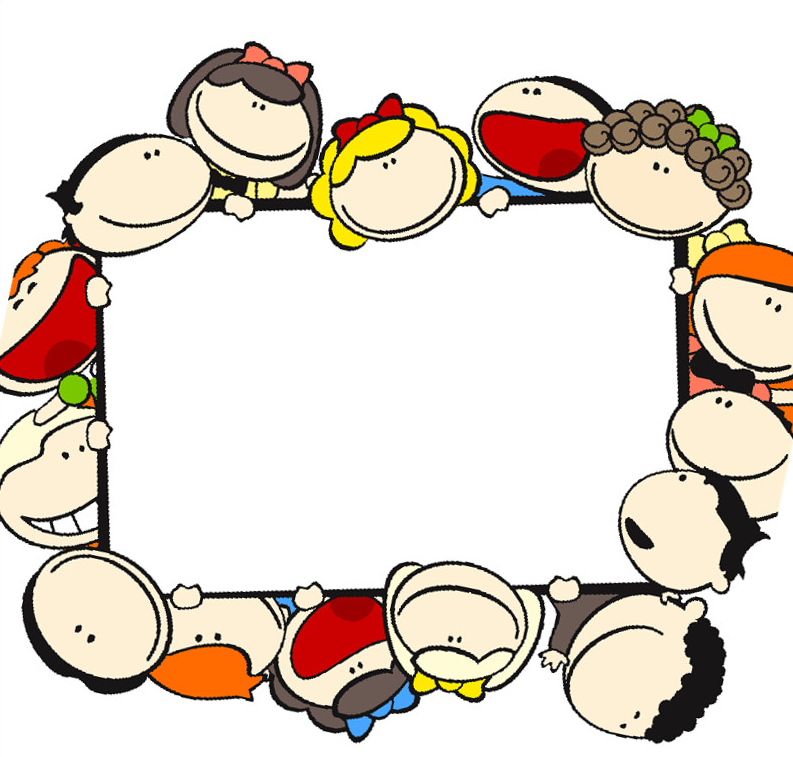 Dopolni.ŠteviloZaokroženona desettisočiceZaokroženona tisočiceZaokroženona stotice635 423842 982444 874764 222921 715985 231